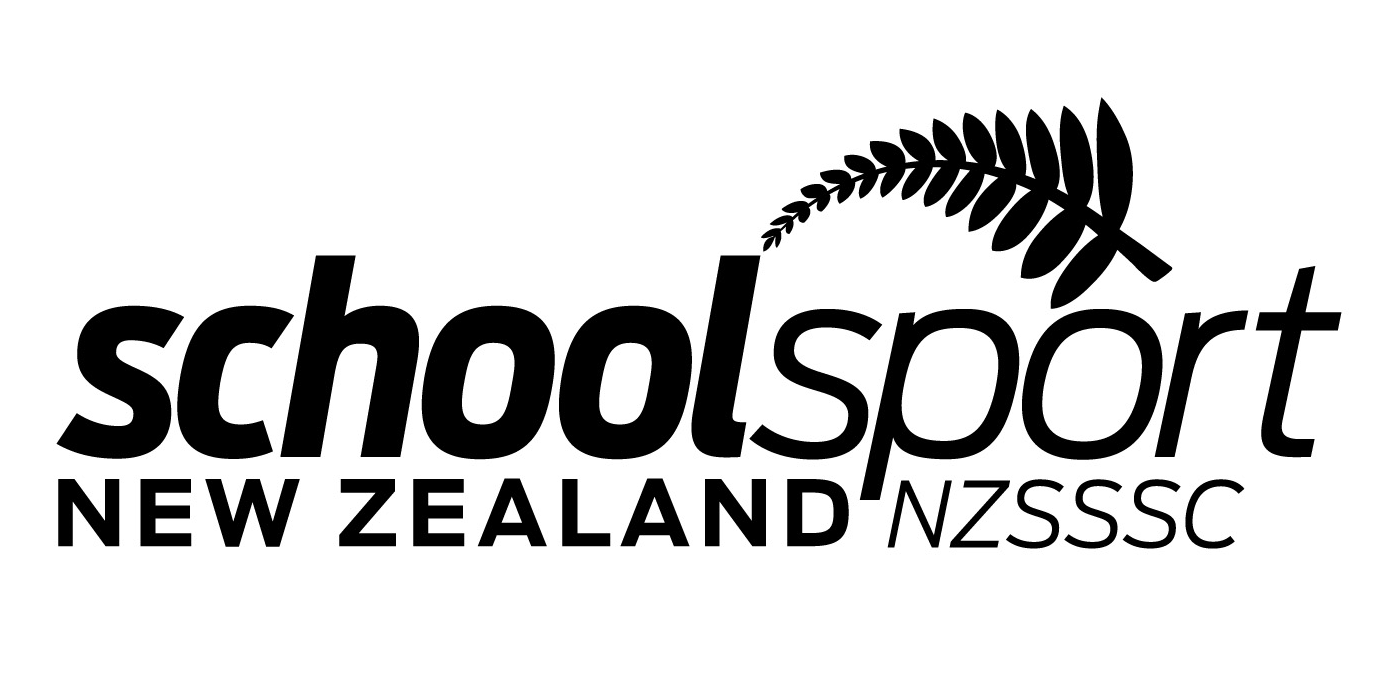 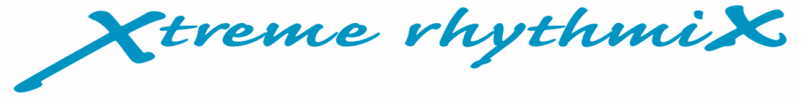 Student Participation Agreement FormAs stipulated by the NZ Secondary Schools Council, this form is required to be completed by the Principal (or Acting Principal) of the school that athletes are registered to attend the New Zealand Secondary Schools Gymnastics Championships.I, the undersigned, do hereby confirm that the students registered to participate in the New Zealand Secondary Schools Gymnastics Championships, 14-15 SEPTEMBER 2019 are currently enrolled with(School)AND I consent to the registered students representing the school at the two-day event.Please make a copy of this form for your own records and return by email to:Xtreme Rhythmix at the following addressJoanne.chaplow@xtra.co.nz Principal signatureDate